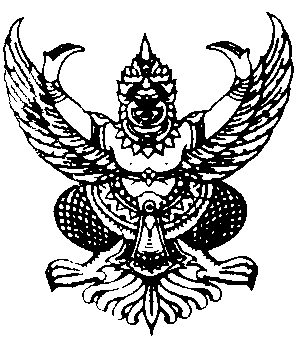 ประกาศองค์การบริหารส่วนตำบลชะมวงเรื่อง  ขยายเวลาการชำระภาษีที่ดินและสิ่งปลูกสร้าง ประจำปี พ.ศ.2564***************************		ตามหนังสือกระทรวงมหาดไทยด่วนที่สุดที่ มท 0808.3/ว 428 ลงวันที่ 21 มกราคม 2564 เรื่อง การขยายกำหนดเวลาดำเนินการตามพระราชบัญญัติภาษีที่ดินและสิ่งปลูกสร้าง พ.ศ.2562 ให้ขยายเวลาในการดำเนินการจัดเก็บภาษีที่ดินและสิ่งปลูกสร้าง ประจำปี พ.ศ.2564 ออกไปเป็นการทั่วไป นั้น		องค์การบริหารส่วนตำบลชะมวงพิจารณาแล้วเห็นว่า องค์การบริหารส่วนตำบลชะมวงไม่อาจดำเนินการให้แล้วเสร็จตามหนังสือกระทรวงมหาดไทยดังกล่าวได้ ด้วยสถานการณ์ระบาดของโรคติดเชื้อไวรัสโคโรนา (COVID-19) ที่ทำให้เจ้าหน้าที่ไม่สามารถปฏิบัติหน้าที่ได้ตามปกติและเต็มประสิทธิภาพ เพื่อให้การดำเนินการจัดเก็บภาษีที่ดินและสิ่งปลูกสร้างเป็นไปตามกฎหมาย ไม่ทำให้ส่วนราชการเสียประโยชน์จากการดำเนินการไม่แล้วเสร็จตามระยะเวลาที่กำหนดและไม่ให้ผู้เสียภาษีละเมิดกฎหมายที่มีการกำหนดระยะเวลาให้ปฏิบัติ จึงอาศัยอำนาจตามมาตรา 14 วรรคหนึ่ง แห่งพระราชบัญญัติภาษีที่ดินและสิ่งปลูกสร้าง พ.ศ.2562 และแนวทางปฏิบัติการจัดเก็บภาษีที่ดินและสิ่งปลูกสร้าง การขยายกำหนดเวลาการชำระภาษีตามหนังสือกระทรวงมหาดไทยด่วนที่สุดที่ มท 0808.3/ว 6891 ลงวันที่ 16 พฤศจิกายน 2563 เรื่อง ซักซ้อมขั้นตอนการจัดเก็บภาษีที่ดินและสิ่งปลูกสร้าง ประจำปี พ.ศ.2564 และหนังสือกระทรวงมหาดไทยด่วนที่สุดที่ มท 0808.3/ว 5065 ลงวันที่ 28 สิงหาคม 2563 เรื่อง แนวทางปฏิบัติในการขยายกำหนดเวลาการชำระภาษีและการคัดค้านการประเมินภาษีตามพระราชบัญญัติภาษีที่ดินและสิ่งปลูกสร้าง พ.ศ.2562 องค์การบริหารส่วนตำบลชะมวง จึงขอขยายเวลาดำเนินการตามพระราชบัญญัติภาษีที่ดินและสิ่งปลูกสร้าง ประจำปี พ.ศ.2564 ออกไป ตามระยะเวลาดังต่อไปนี้ การแจ้งประเมินภาษี			ภายในเดือนพฤษภาคม 2564  การชำระภาษี				ภายในเดือนกรกฎาคม 25643. การผ่อนชำระภาษีที่ดินและสิ่งปลูกสร้าง ประจำปี พ.ศ.2564 ขยายเวลาดังต่อไปนี้งวดที่หนึ่ง  ชำระภายในเดือนกรกฎาคม 2564งวดที่สอง  ชำระภายในเดือนสิงหาคม 2564งวดที่สาม  ชำระภายในเดือนกันยายน 25644. การมีหนังสือแจ้งเตือนผู้เสียภาษีที่ดินและสิ่งปลูกสร้าง ประจำปี พ.ศ.2564 ที่มีภาษีค้างชำระขยายไปจนถึงเดือนสิงหาคม 25645. แจ้งรายการภาษีที่ดินและสิ่งปลูกสร้าง ประจำปี พ.ศ.2564 ค้างชำระ ให้สำนักงานที่ดินหรือสำนักงานที่ดินสาขา ขยายไปจนถึงเดือนกันยายน 2564หากผู้เสียภาษีมีข้อสงสัยประการใด โปรดติดต่อที่ งานจัดเก็บรายได้ กองคลัง องค์การบริหารส่วนตำบลชะมวง หรือโทรศัพท์สอบถามที่หมายเลข 074-829835 ต่อ 102 หรือ 093-8072815                 จึงประกาศมาให้ทราบโดยทั่วกัน				ประกาศ  ณ  วันที่ 30 เดือน เมษายน พ.ศ. 2564                                          (ลงชื่อ) 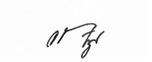 					                       (นายอธิวัฒน์  ขุนทอง)				                        นายกองค์การบริหารส่วนตำบลชะมวง